Создание вложенной очереди1. Создание очередей.Для того чтобы создать очереди зайдем в систему под Администратором МО.1.1 Создание родительской очереди.	Эта очередь будет включать в себя другие очереди.Переходим во вкладку «Очереди»(1) Нажимаем кнопку «ДОБАВИТЬ ОЧЕРЕДЬ»(2) 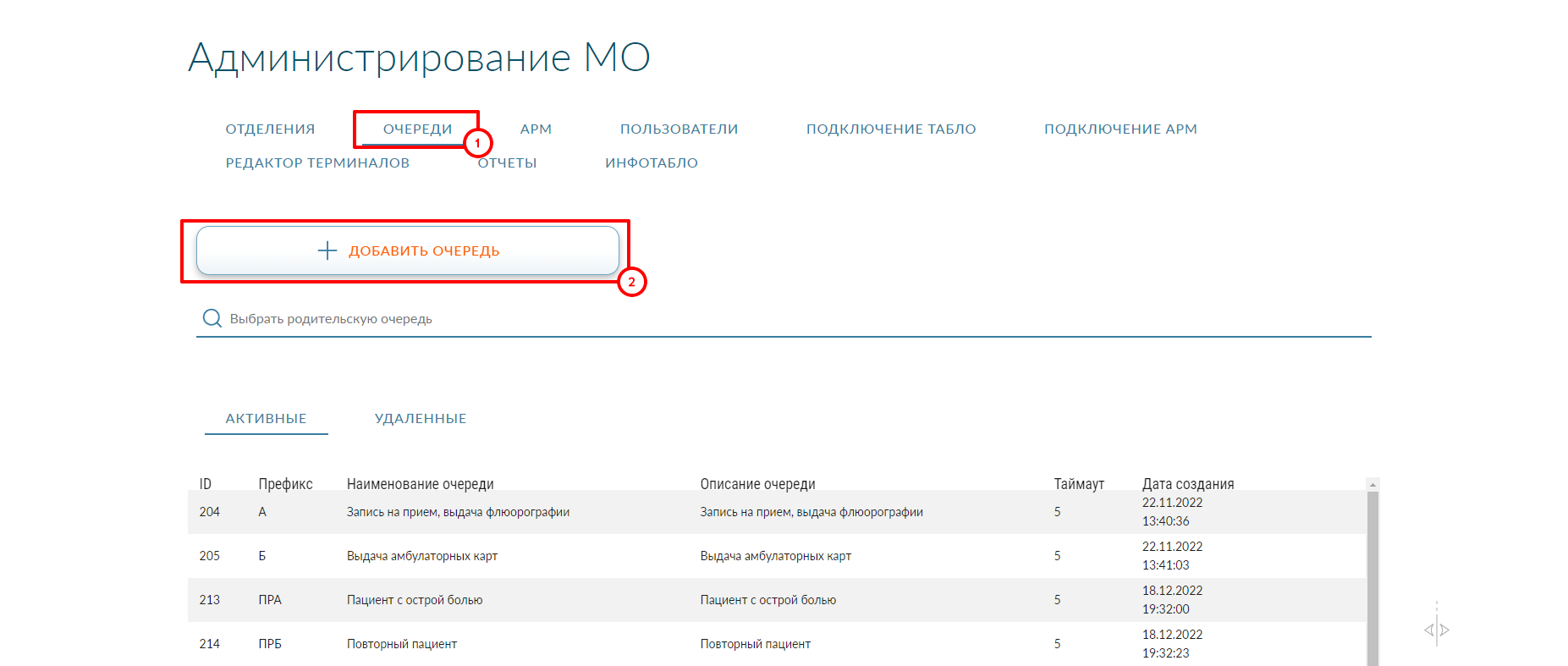 В открывшемся окне: Вводим «Название очереди»(1)	Вводим «Описание очереди»(2)Выбираем «Отделение»(3)Выбираем «Родительскую очередь»(4) для этого необходимо нажать крестик в конце строки, после чего выбрать нужную очередь.Указываем «Префикс очереди»(5)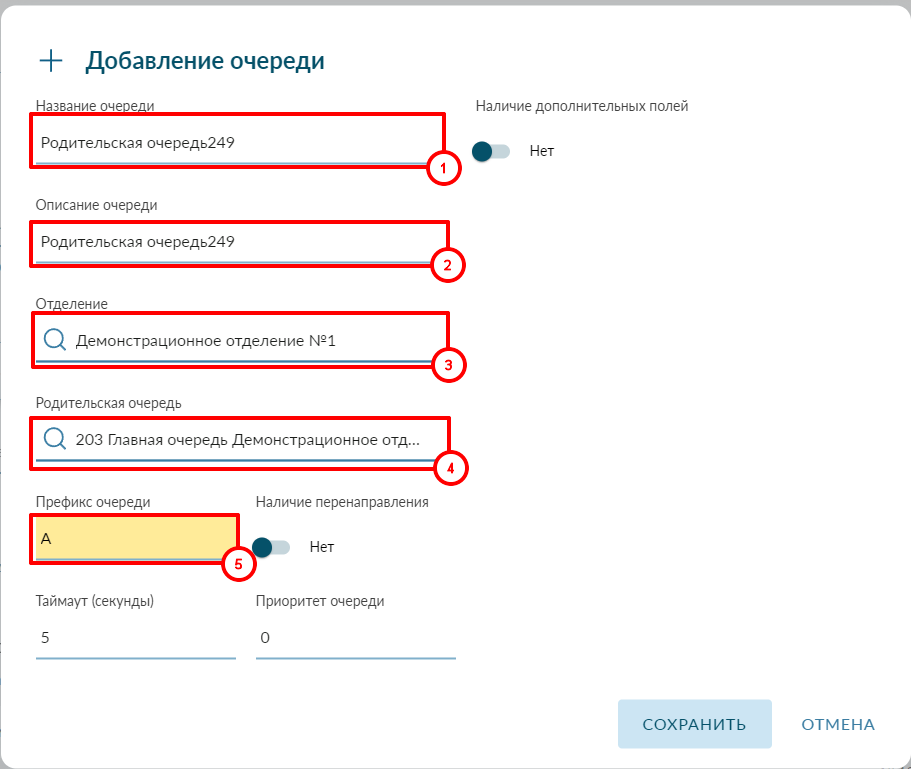 1.2 Создание вложенных очередей:Переходим во вкладку «Очереди»(1). Нажимаем большую кнопку «ДОБАВИТЬ ОЧЕРЕДЬ»(2).В открывшемся окне: Вводим «Название очереди»(1),Вводим «Описание очереди»(2),Выбираем «Отделение»(3),Выбираем «Родительскую очередь»(4) (ту которую создали в пункте 1) для этого необходимо нажать крестик в конце строки, после чего выбрать нужную очередь.Указываем «Префикс очереди»(5).Для того чтобы одни очереди имели больший приоритет чем другие при нажатии кнопки «ВЫЗВТЬ ПАЦИЕНТА» у оператора окна необходимо указать «Приоритет»(6)
(в случае данной очереди он равен 100: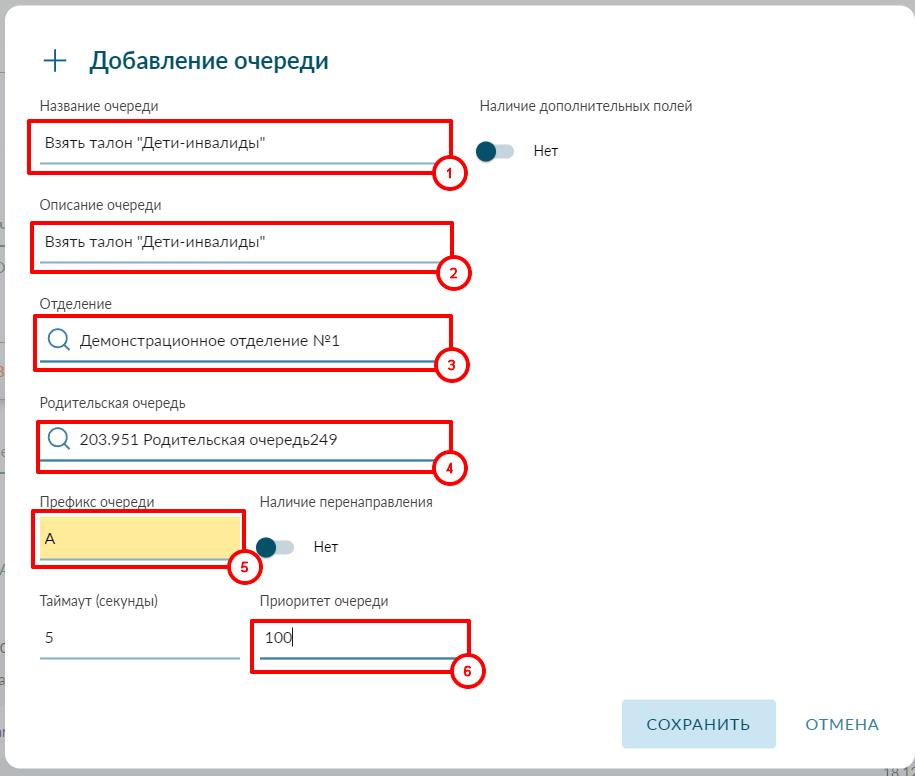 Таким же образом создаем еще одну очередь с другим приоритетом:Нажимаем кнопку «ДОБАВИТЬ ОЧЕРЕДЬ».В открывшемся окне: Вводим «Название очереди»(1),Вводим «Описание очереди»(2),Выбираем «Отделение»(3),Выбираем «Родительскую очередь»(4) (ту которую создали в пункте 1) для этого необходимо нажать крестик в конце строки, после чего выбрать нужную очередь.Указываем «Префикс очереди»(5).Для того чтобы одни очереди имели больший приоритет чем другие при нажатии кнопки «ВЫЗВТЬ ПАЦИЕНТА» у оператора окна необходимо указать «Приоритет»(6)
(в случае данной очереди он равен 0):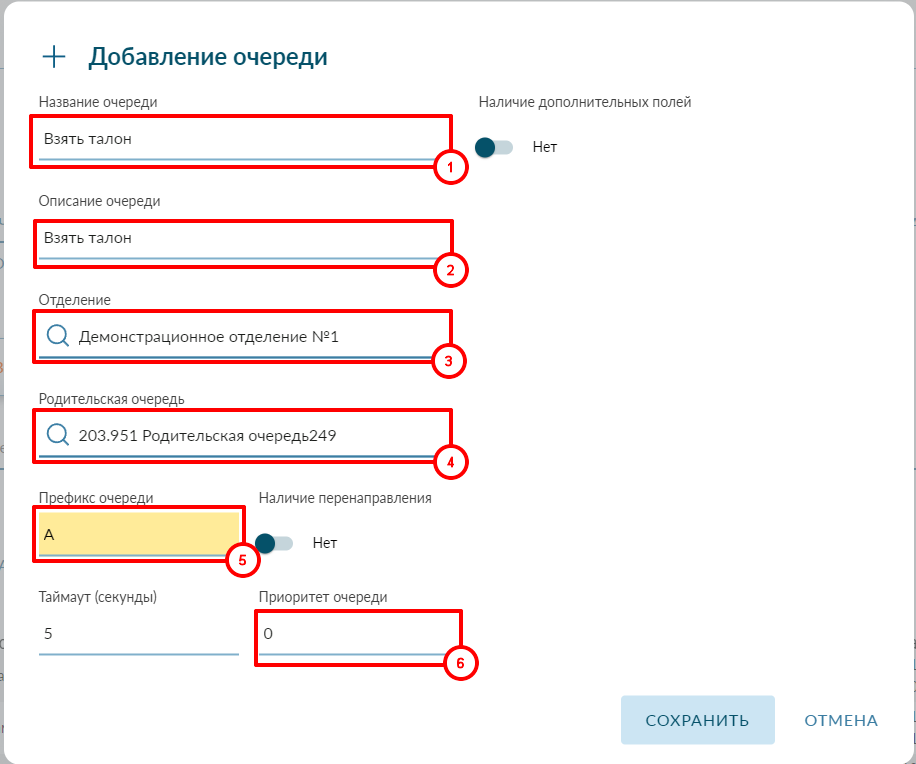 Добавляем столько очередей сколько нам нужно используя вышеописанный алгоритм.2. Добавление терминала (если нужно)Для того чтобы добавить терминал зайдем в систему под Администратором МО.Переходим во вкладку «АРМ»(1)После чего нажимаем кнопку «ДОБАВИТЬ АРМ»(2)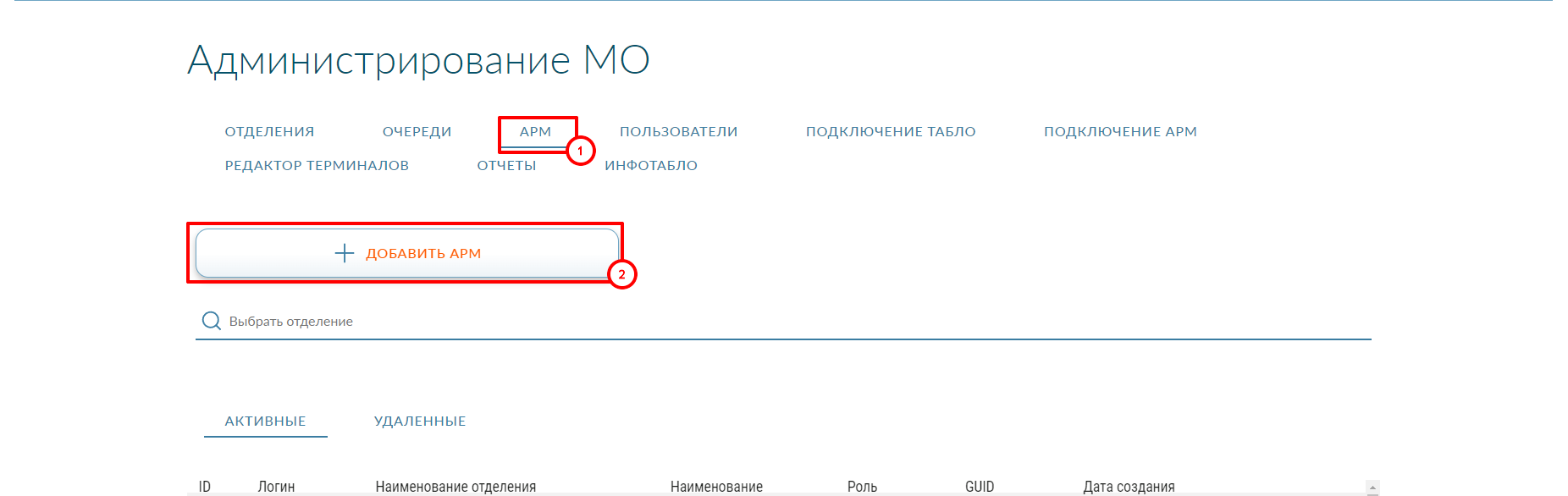 В открывшемся окне:Вводим «Логин»(1) (будет использоваться в дальнейшем)Вводим «Пароль»(2_ (будет использоваться в дальнейшем)Указываем «Название»(3)Выбираем «Отделение»(4) - такое же как и в пункте 1.Выбираем «Роль»(5) - Терминал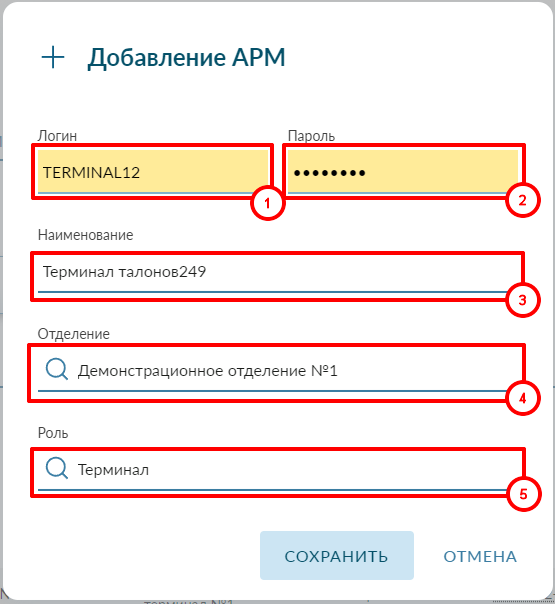 Для наглядной демонстрации приоритетов очередей можно использовать разные префиксы.Также это поможет посетителям ориентироваться в очереди на информационном табле.3. подключение АРМДля того чтобы добавить терминал зайдем в систему под Администратором МО.Переходим во вкладку «ПОДКЛЮЧЕНИЕ АРМ»(1)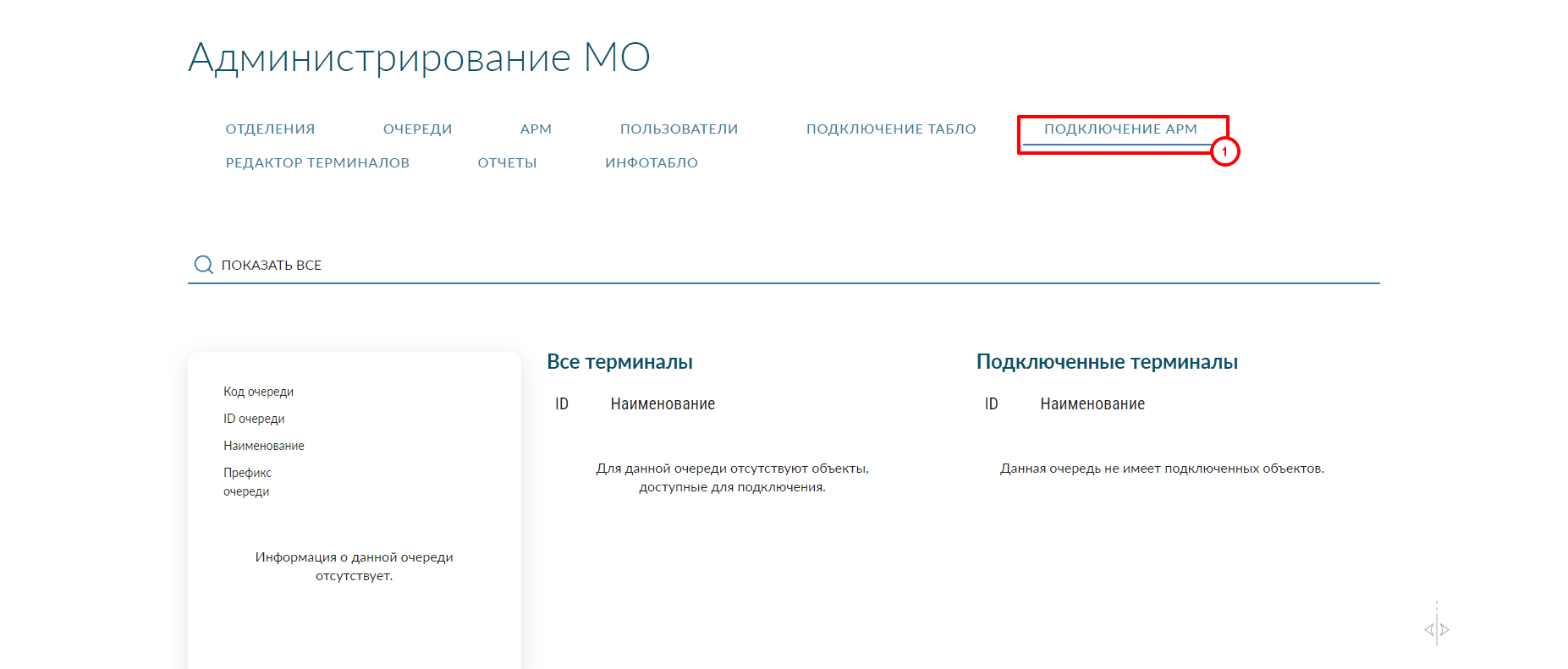 Выбираем родительскую очередь созданную в пункте 1.1, для этого нажимаем на строку поиска(1) в выпавшем списке выбираем очередь(2):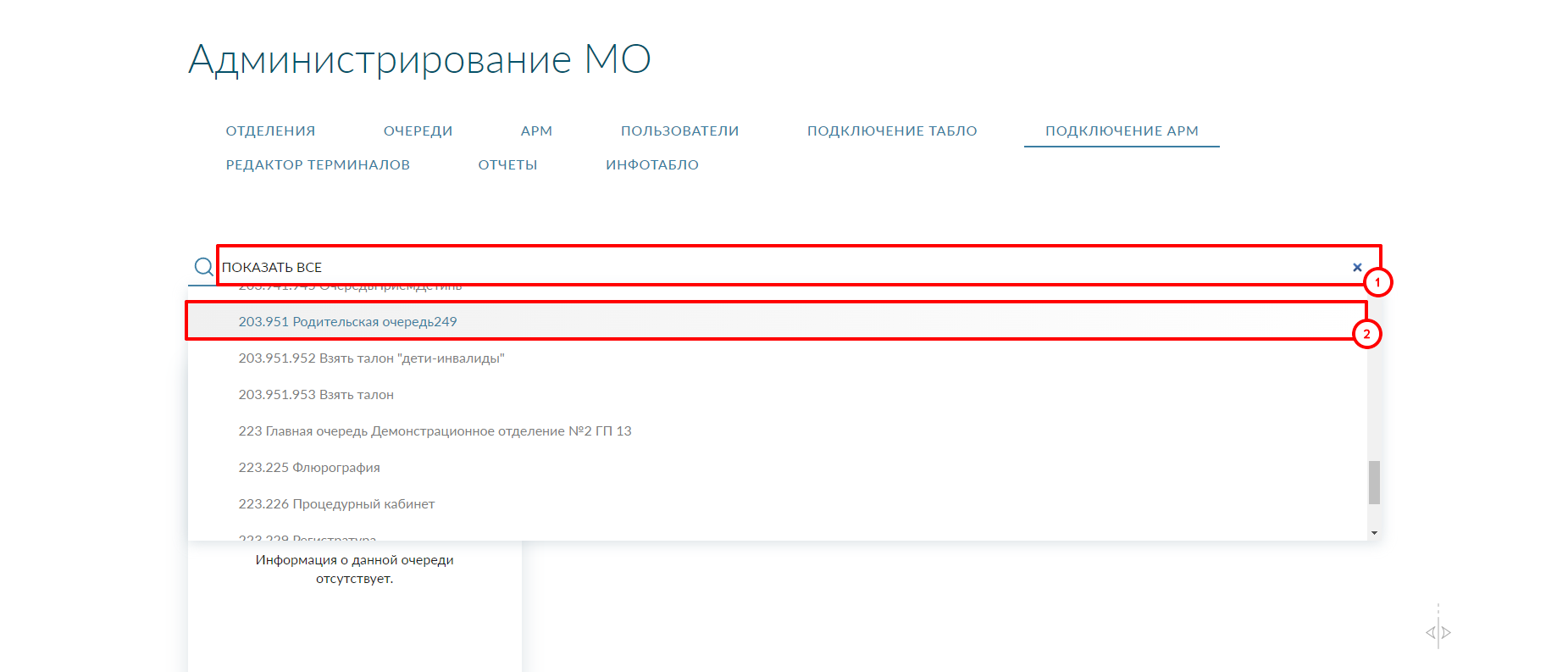 После чего наводим на нужный нам терминал(1) и нажимаем стрелочку(2).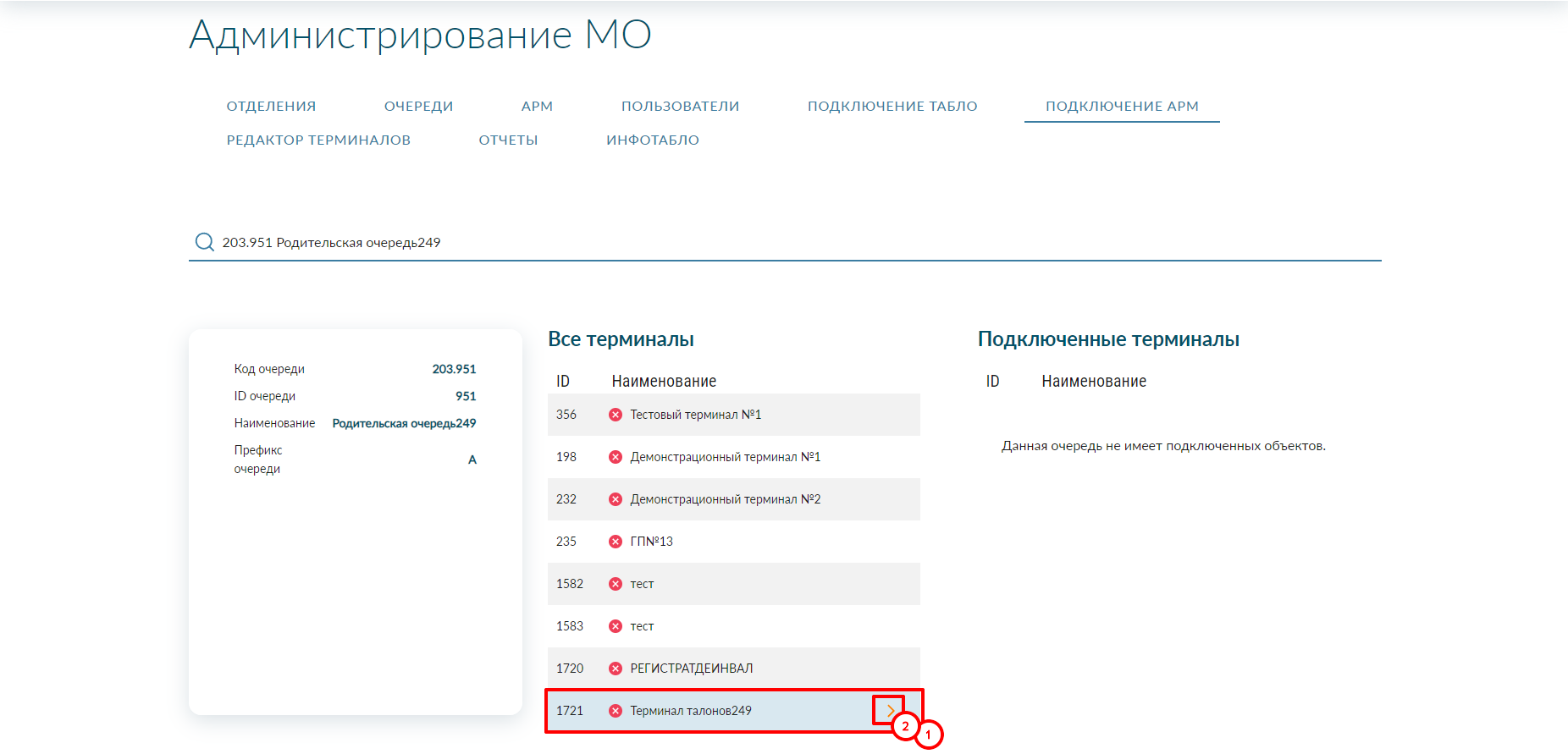 После того, как терминал отобразится в «Подключенные терминалы»(1) необходимо нажать кнопку «СОХРАНИТЬ»(2).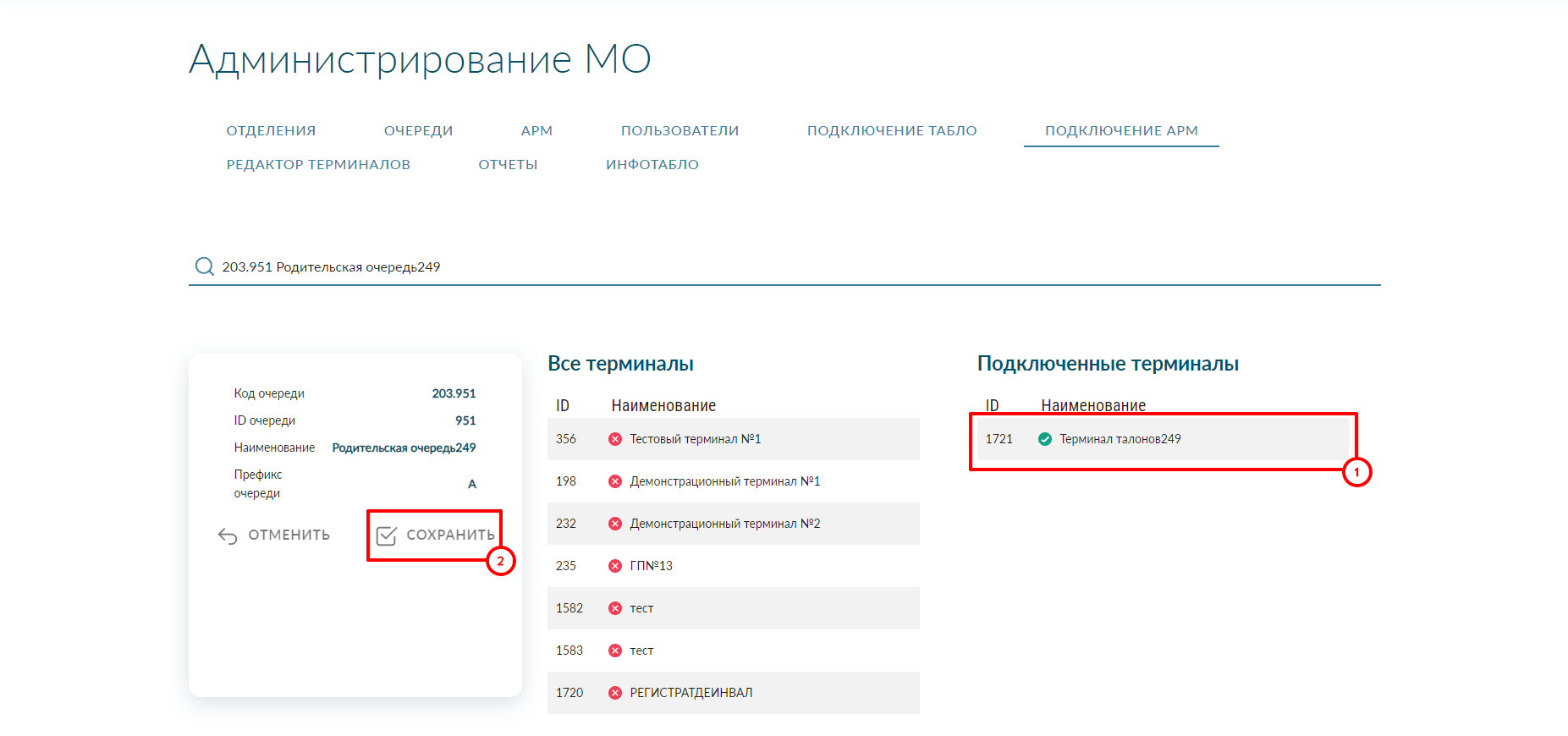 4. Создание кнопкиДля того чтобы добавить терминал зайдем в систему под Администратором МО.	Для того чтобы создать кнопку перейдем во вкладку «РЕДАКТОР ТЕРМИНАЛОВ»(1).	Нажмем кнопку «ДОБАВТЬ КНОПКУ»(2).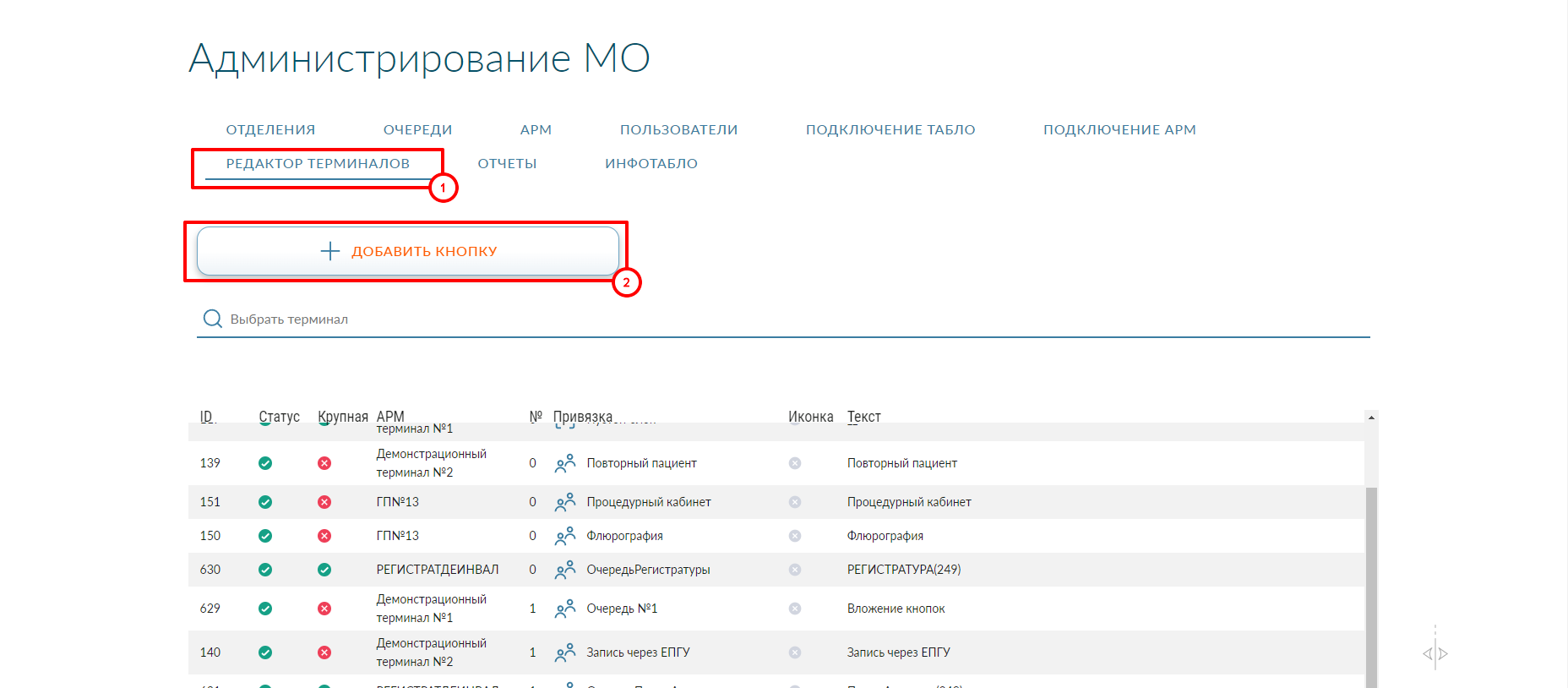 В открывшемся окне:Указываем «Текст кнопки»(1)Выбираем «Терминал»(2) - тот к которому привязали очередь в пункте 3.Выбираем «Тип кнопки»(3) - “Ссылка на очередь”Выбираем «Очередь терминала»(4) - родительскую очередь которую привязали к терминалу в пункте 3.Нажимаем «Сохранить»(5):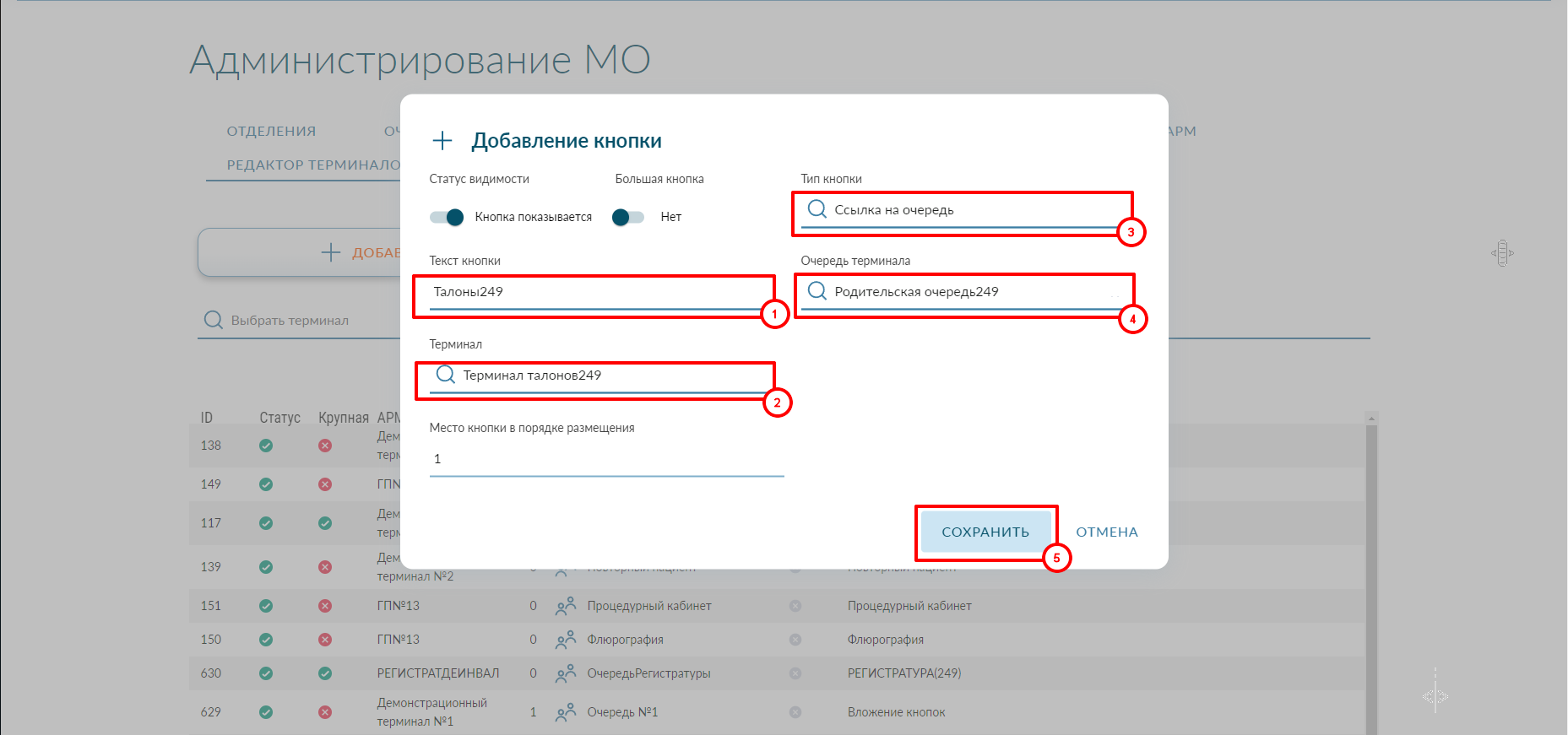 5. Подключение окна очереди и оператора очередиДля того чтобы добавить терминал зайдем в систему под Администратором зала.В области «Очереди»(1) ищем очереди добавленные в пункте 1.2. 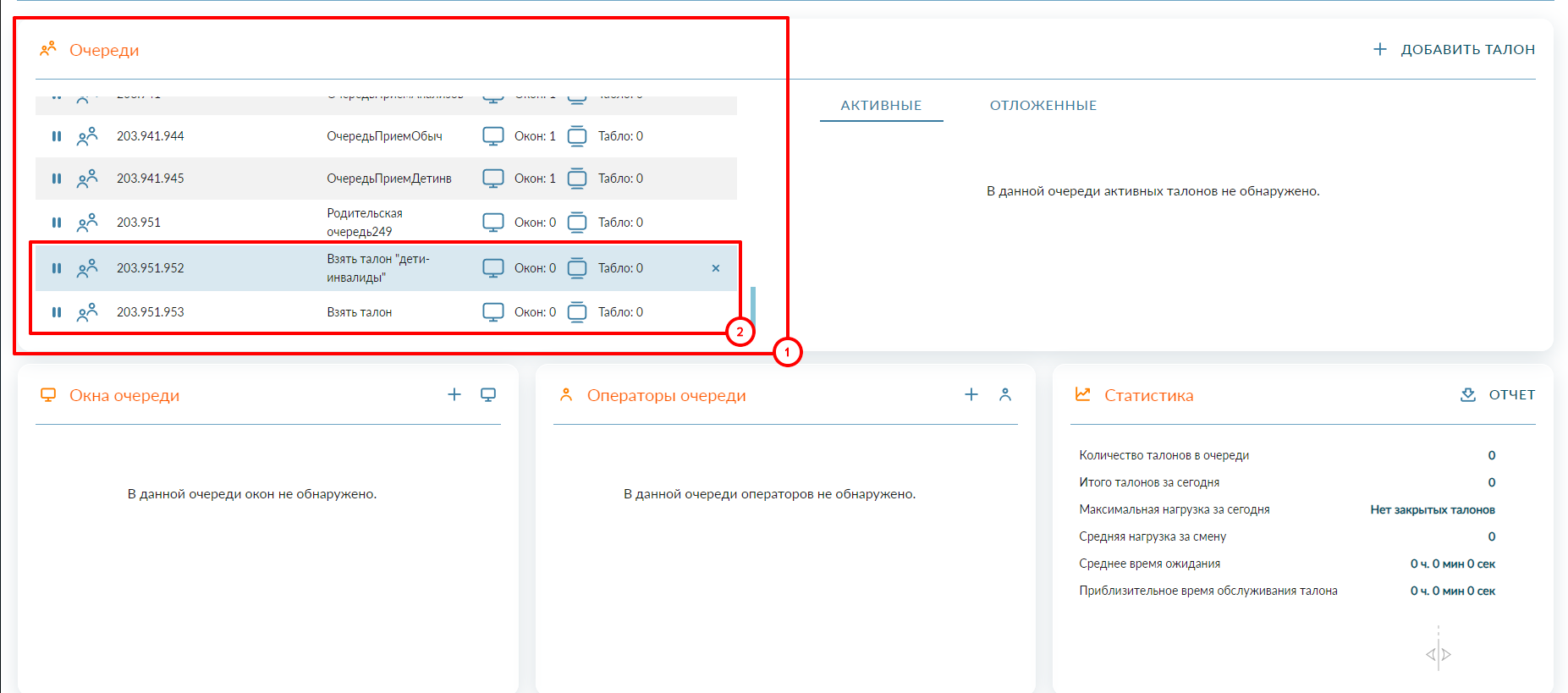 Выбираем поочередно каждую из них и выполняем следующие действия:В области «Окна очереди»(1) нажимаем “плюс”(2)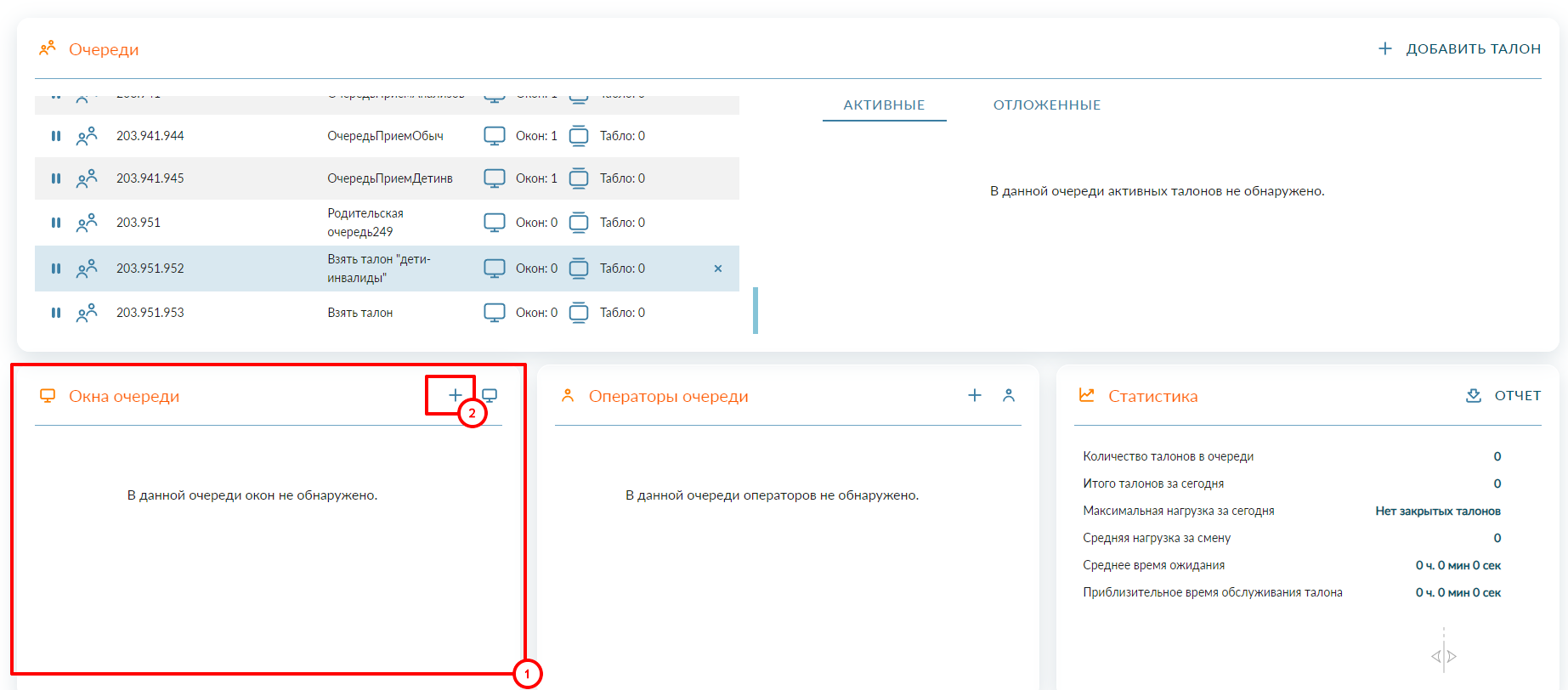 В открывшемся окне выбираем окно куда будет прикреплена очередь: 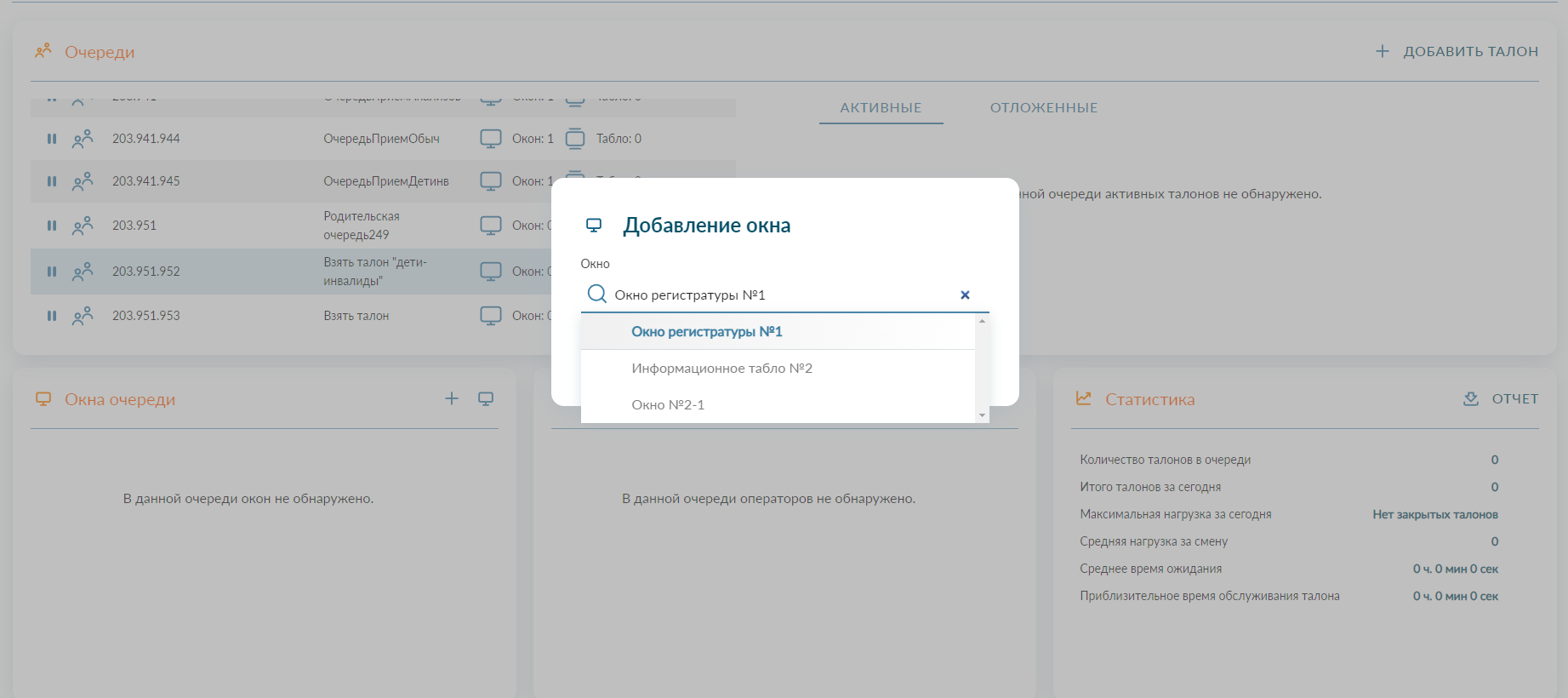 После чего в области «Окна очереди»(1) в поле окна которое добавили ранее нажимаем “Красный крестик”(2)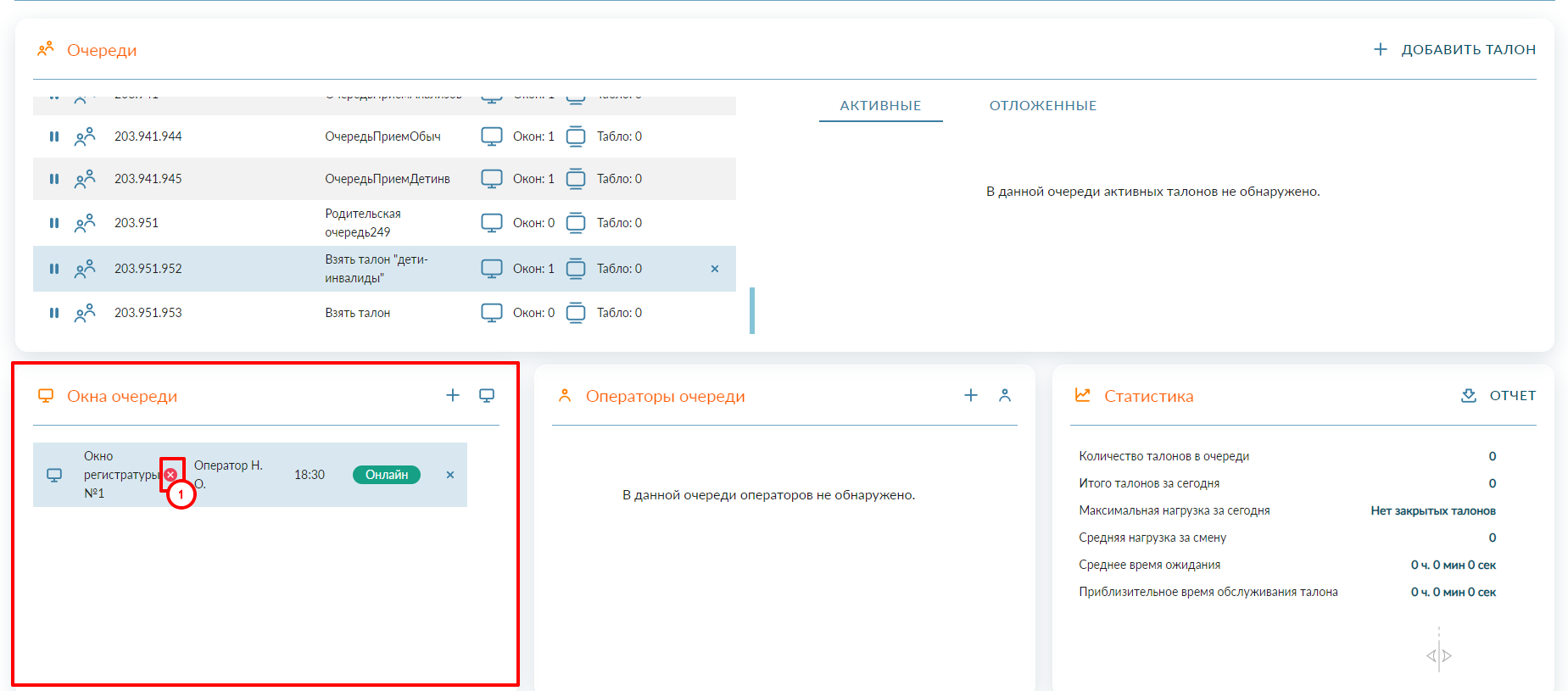 После чего в области «Операторы очереди» появится оператор: 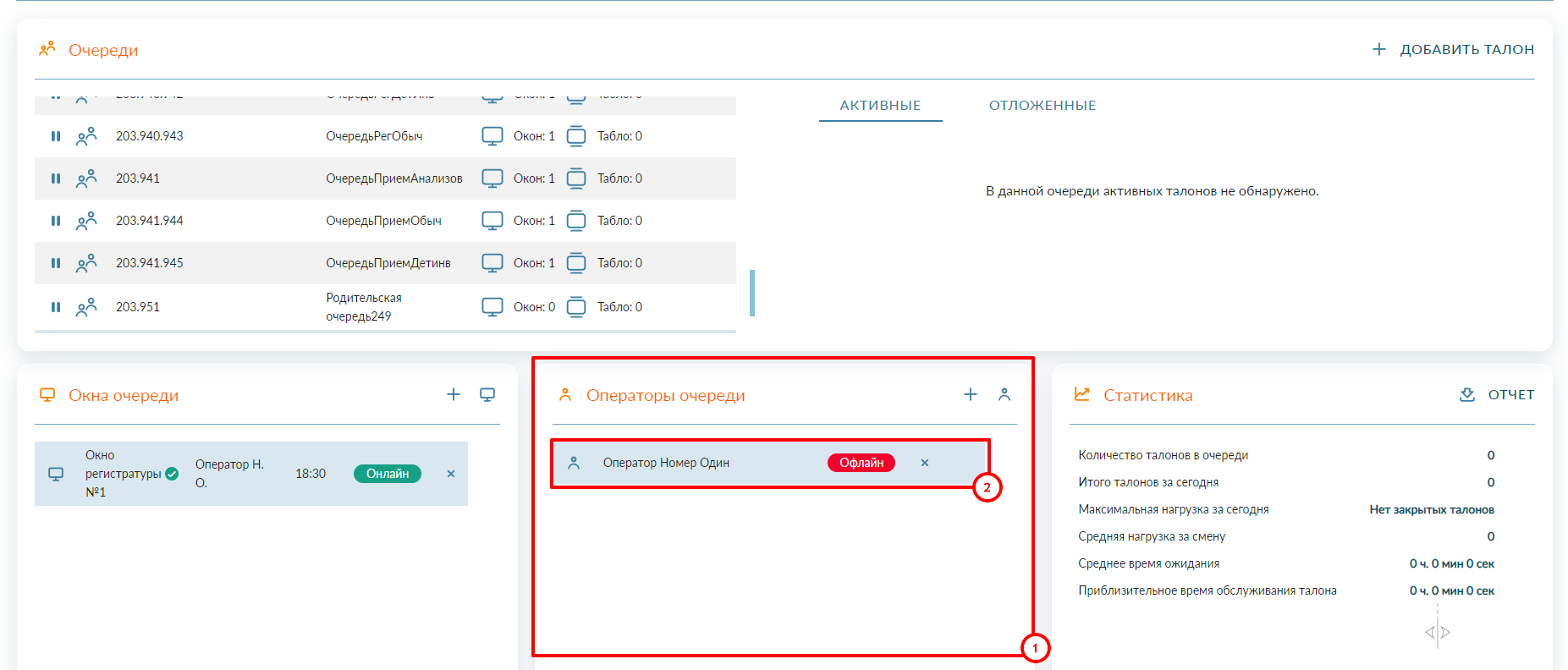 Так-же оператора очереди можно добавить нажав “Плюс”(2) в области «Операторы очереди»(1) и выбрав нужного оператора из списка: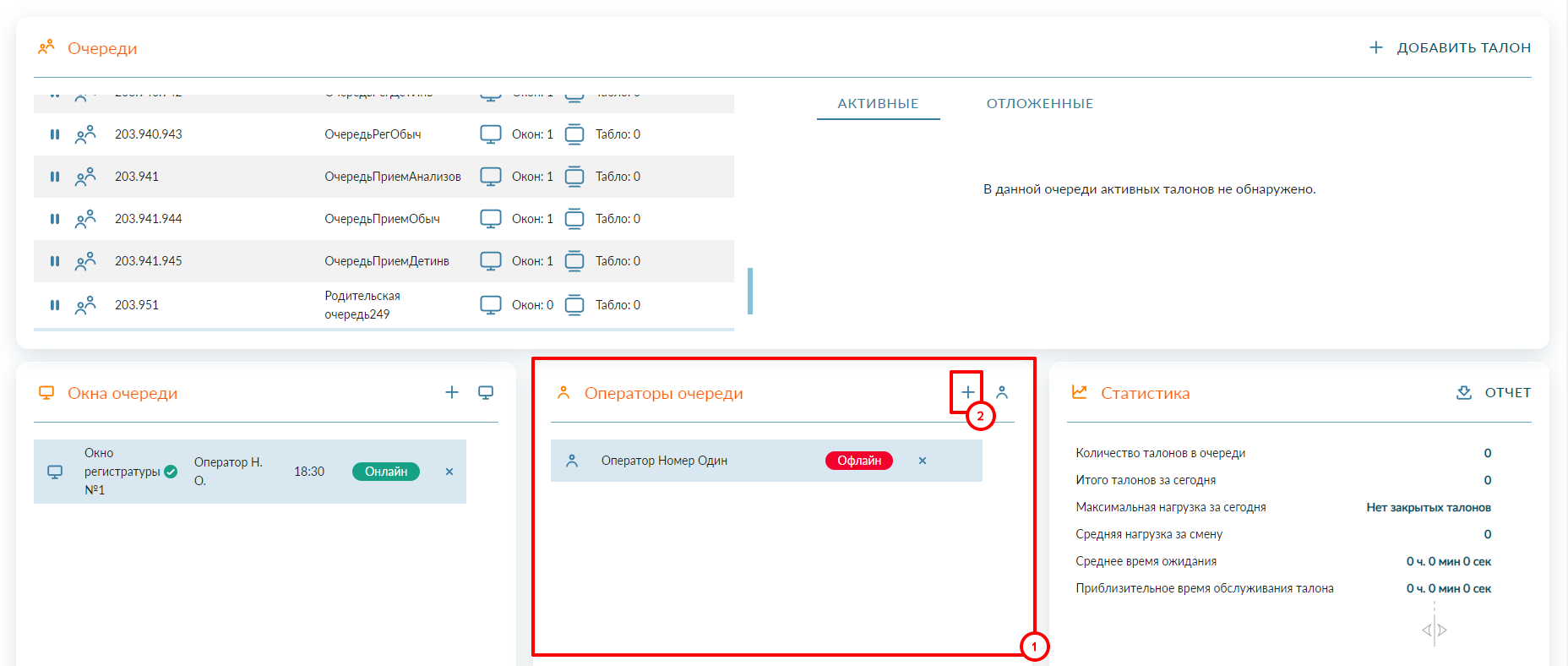 Проделываем то же самое с о второй очередью: 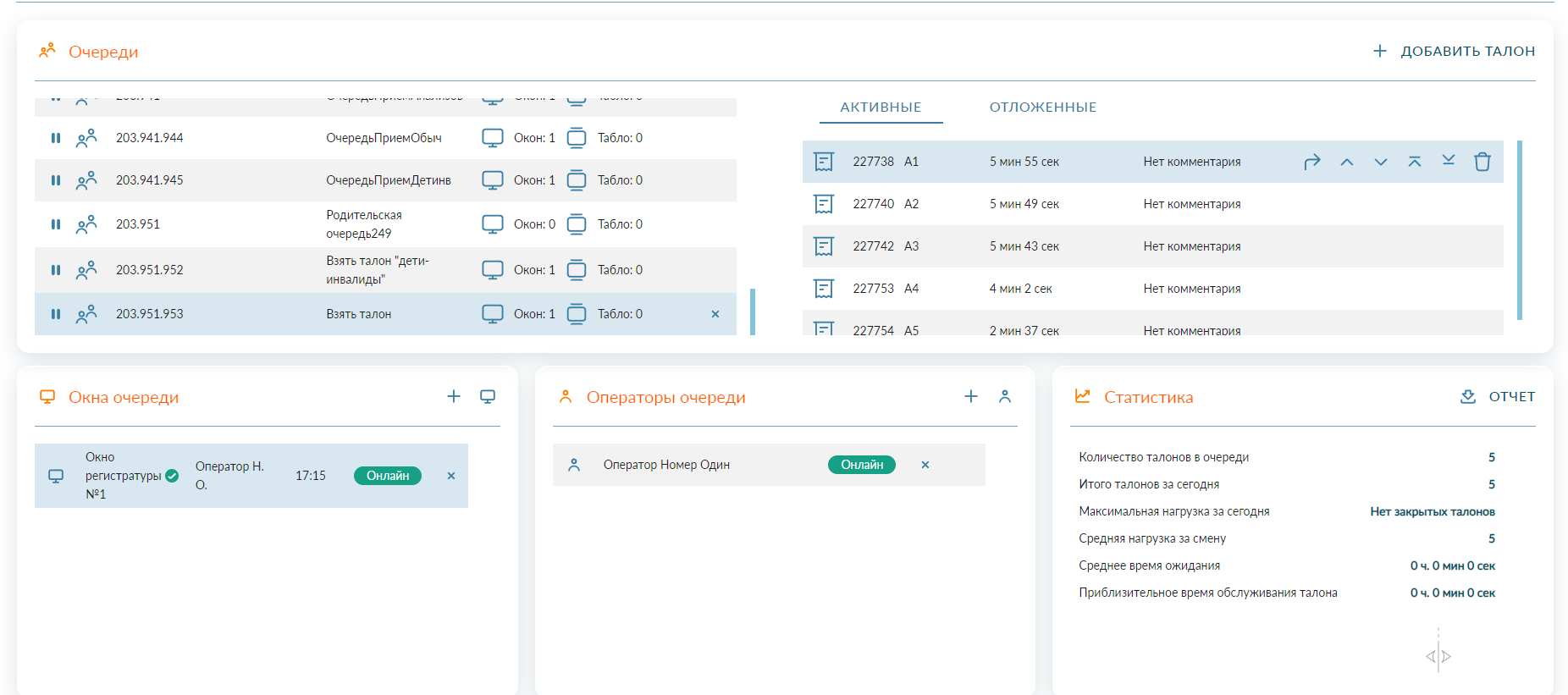 